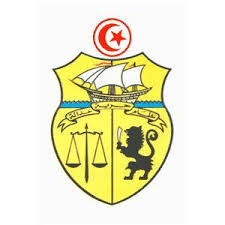 Formulaire de demande de financement Fond de Développement des Communications, des Technologies de l’Information et de la Télécommunication (FDCTIC).(La commission consultative chargée du FDCTIC)Référence : Décret n° 2013-5199 du 12 décembre 2013, fixant les interventions et les activités concernées par les participations du fonds de développement des communications, des technologies de l’information et de la télécommunication ainsi que les modalités de leur financement.Date limite de soumission des formulaires de demande: 30/09/20141.	LE DEMANDEUR	42.	RESUME DU PROJET	53.	BUDGET DU PROJET	64.	DESCRIPTION DU PROJET	74.1.	Pertinence du projet par rapport aux objectifs et domaines d’intervention du FDCTIC	74.2.	Pertinence par rapport aux besoins et contraintes particulières de l’organisation et des populations cibles ....	84.3.	Description du projet et de son efficacité	94.4.	Organisation	104.5.	Cadre Logique	114.6.	Durée et plan d’action pour la mise en œuvre du Projet	125	DURABILITE	137.	EVALUATION ET LISTE DE CONTROLE POUR LE FORMULAIRE DE DEMANDE	14Annexe: Lettre d’intention	15LE DEMANDEURRESUME DU PROJETBUDGET DU PROJETDESCRIPTION DU PROJETPertinence du projet par rapport aux objectifs et domaines d’intervention du FDCTIC (1 page max)Pertinence par rapport aux besoins et contraintes particulières de l’organisation et populations cibles (1 page max)Identifier la situation spécifique de l’avant-projet.Fournir une analyse des problèmes qui doivent être abordés par le projet.Préciser si les résultats escomptés contiennent des éléments de valeur ajoutée spécifiques (tels que : Amélioration de la qualité, réduction des couts, promotion des principes de bonne gouvernance, etc.)Description du projet et de son efficacité (1 page max)Description des objectifs du projet (veuillez fournir des informations plus détaillées sur les objectifs indiqués dans le tableau dans le point 5).Description détaillée des types d'activités prévues (composantes), des réalisations et résultats spécifiques attendus.Une explication du niveau de faisabilité et cohérence de la proposition par rapport à l’objectif Organisation (1 page max)Description des procédures de suivi et d’évaluation interne et/ou externe; Description de la participation et du rôle des différents acteurs et parties prenantes dans l’action et les raisons pour lesquelles ces rôles leurs ont été assignés; Description de la structure organisationnelle et l'équipe proposée pour la mise en œuvre de l'action,Description des principaux moyens proposés pour la mise en œuvre de l’action (équipement, matériel et fournitures à acquérir ou à louer).Cadre LogiqueDurée et plan d’action pour la mise en œuvre du ProjetLe plan d’action doit être rédigé conformément au modèle suivant:DURABILITE (1 pages max)Description Générale de la Durabilité.Description du plan de diffusion et les possibilités de duplication et d'extension des résultats de l'action (effet multiplicateur), indiquant clairement toute chaîne de diffusion;Description de la durabilité financière: le financement des activités de suivi, les sources de revenu pour couvrir tous les coûts opérationnels et les coûts de maintenance futurs, etc.;EVALAUTION ET LISTE DE CONTROLE POUR LE FORMULAIRE DE DEMANDELettre d’intentionJe soussigné, représentant de <Dénomination officielle de l’organisme>,  présentant une demande de financement au FDCTIC,ai lu le formulaire de demande, compris et accepté son rôle dans le projet avant que la demande ne soit soumise à la commission consultative chargée du FDCTIC;ai lu les Lignes Directrices tel que spécifiées dans le décret n° 2013-5199 du 12 décembre 2013, fixant les interventions et les activités concernées par les participations du fonds de développement des communications, des technologies de l’information et de la télécommunication ainsi que les modalités de leur financement,s’engage à mettre en œuvre le projet dans le respect des lois et législations nationales en vigueur;dispose de la capacité professionnelle et administrative nécessaire pour réaliser le projet proposé. En particulier, il possède des ressources humaines internes adéquates et des infrastructures adaptées pour assurer la bonne gestion et coordination du projet et la réalisation des activités dans les délais impartis;ai les ressources nécessaires pour mettre en œuvre le projet proposé,suis éligible conformément aux critères définis dans le décret n° 2013-5199 du 12 décembre 2013, fixant les interventions et les activités concernées par les participations du fonds de développement des communications, des technologies de l’information et de la télécommunication ainsi que les modalités de leur financement,suis conscient que la non atteinte des objectifs et résultats escomptés peut entrainer le blocage du financement ou la récupération des fonds accordées suite à une décision de la commission consultative chargée du FDCTIC.…Je m’engage à satisfaire aux principes de bonne gouvernance. Je certifie que toutes les informations ci-dessus sont véridiques et complètes. _______________________________________  		Signature 							Date et lieuNom et fonction du représentant de l’organisme signataire .. / .. /2015Dossier N°Date de réception(Pour usage interne seulement)(Pour usage interne seulement)Intitulé du projetNom du demandeurTypologie de l’organisationMinistère      EPA       EPNA      Collectivité locale 
Si autre (Veuillez précisez) :  Domaine d’intervention Etude stratégique                      
 Programme de recherche et de développement  Projet de l’Etat pour le développement de l’économie numérique, des infrastructures, des applications et du contenu numérique                     Programme de développement des services universels                     Programme de formation et de développement des compétences dans le secteur des TIC communication au profit des agents publics                      Manifestation nationale et internationale                      Alignement stratégique(PNS TIC, Stratégie eGov,…)  Alignement Plan de développement de la TunisieDurée totale du projetCout du projetFinancement demandéLe demandeur a-t-il soumis une demande de financement pour ce projet à d’autres organismes (nationaux ou internationaux)? Si Oui, veuillez indiquer l’organisme et le type du financement. Ainsi que la contribution au financement de cet organisme (en DT et en %). NonLe demandeur a-t-il soumis une demande de financement pour ce projet à d’autres organismes (nationaux ou internationaux)? Si Oui, veuillez indiquer l’organisme et le type du financement. Ainsi que la contribution au financement de cet organisme (en DT et en %). Oui Veuillez indiquer l’organisme et le type du financement. Budget de l’Etat  Autres Fonds du Trésor, Précisez : ….                     Don (Coopération Internationale), Précisez : ….                     Prêt (Coopération Internationale),  Précisez : ….                      Assistance Technique (Coopération Internationale),  Précisez : ….                      Contribution de l’organisme au financement du projet (en DT et en %)   …………………………..Le demandeur a-t-il soumis en cours de cette année une demande de financement pour d’autres projets à la commission consultative chargée du FDCTIC? Si Oui, veuillez indiquer l’intitulé du projet, et le montant du financement demandé (en DT).  NonLe demandeur a-t-il soumis en cours de cette année une demande de financement pour d’autres projets à la commission consultative chargée du FDCTIC? Si Oui, veuillez indiquer l’intitulé du projet, et le montant du financement demandé (en DT).  Si Oui  Indiquer l’intitulé:            Indiquer le montant:                              Le demandeur a-t-il déjà obtenu un financement du FDCTIC au courant des 3 dernières années? NonLe demandeur a-t-il déjà obtenu un financement du FDCTIC au courant des 3 dernières années? Oui Veuillez indiquer l’intitulé du projet et le montant en DT.
Intitulé/ Acronyme :                               / Budget :  Intitulé/ Acronyme :                               / Budget :  Intitulé/ Acronyme :                               / Budget :  Intitulé/ Acronyme :                               / Budget :   Dénomination officielleAdresse postaleCoordonnées
Tel.1 :                                   / Tel.2 :            Fax :      Email :  Site internetChef du ProjetNom & Prénom: Fonction: Tel. :                                 /  Fax : Email : Personne ContactNom & Prénom: Fonction: Tel. :                                       /  Fax :    Email : Organisme Partenaire 1 (si Applicable)Organisme Partenaire 2 (si Applicable)Expériences dans des projets similaires, en fonction du rôle dans la mise en œuvre du projet…Projets antérieures financé via le FDCTIC NonProjets antérieures financé via le FDCTIC Oui: Veuillez indiquer l’intitulé du projet et le montant en DT
Intitulé/ Acronyme :                               / Budget :  Intitulé/ Acronyme :                               / Budget :  Intitulé/ Acronyme :                               / Budget :   Intitulé du projet:Objectif Général:Objectifs spécifiques:Durée totale du projet (mois):Bénéficiaires finauxRésultats estimésActivités principalesBudget total du Projet (Dinars : DT) Montant (en Dinars DT) de la contribution requise du FDCTIC% du financement demandé par rapport au budget total Contributions complémentairesLogique d'interventionIndicateurs objectivement vérifiablesSources et moyens de vérificationObjectif généralObjectifs spécifiquesRésultats attendusActivités à développerPériodePériodePériodePériodePériodePériodePériodePériodePériodePériodePériodePériodeObservationsMoisMoisMoisMoisMoisMoisMoisMoisMoisMoisMoisMoisObservationsN°ActivitéActivitéActivitéActivitéBudget en DT123456789101112ObservationsIntitulé du projet: Intitulé du projet: Intitulé du projet: Intitulé du projet: Intitulé du projet: Intitulé du projet: Intitulé du projet: Intitulé du projet: PARTIE 1 (ADMINISTRATIVE)PARTIE 1 (ADMINISTRATIVE)PARTIE 1 (ADMINISTRATIVE)PARTIE 1 (ADMINISTRATIVE)PARTIE 1 (ADMINISTRATIVE)ouiouinoN1. La date limite de soumission a été respectée.1. La date limite de soumission a été respectée.1. La date limite de soumission a été respectée.1. La date limite de soumission a été respectée.1. La date limite de soumission a été respectée.2. Les instructions sur le Formulaire de Demande ont été suivies.2. Les instructions sur le Formulaire de Demande ont été suivies.2. Les instructions sur le Formulaire de Demande ont été suivies.2. Les instructions sur le Formulaire de Demande ont été suivies.2. Les instructions sur le Formulaire de Demande ont été suivies.3. La lettre d’intention est remplie, datée et dûment signée à la main (avec le cachet de l’institution et la date) et envoyée en original.3. La lettre d’intention est remplie, datée et dûment signée à la main (avec le cachet de l’institution et la date) et envoyée en original.3. La lettre d’intention est remplie, datée et dûment signée à la main (avec le cachet de l’institution et la date) et envoyée en original.3. La lettre d’intention est remplie, datée et dûment signée à la main (avec le cachet de l’institution et la date) et envoyée en original.3. La lettre d’intention est remplie, datée et dûment signée à la main (avec le cachet de l’institution et la date) et envoyée en original.4.   ….4.   ….4.   ….4.   ….4.   ….PARTIE 2 (ELIGIBILITE)PARTIE 2 (ELIGIBILITE)PARTIE 2 (ELIGIBILITE)PARTIE 2 (ELIGIBILITE)PARTIE 2 (ELIGIBILITE)ouiouinoN5. Le projet sera exécuté dans l’un des domaines d’intervention du FDCTIC 5. Le projet sera exécuté dans l’un des domaines d’intervention du FDCTIC 5. Le projet sera exécuté dans l’un des domaines d’intervention du FDCTIC 5. Le projet sera exécuté dans l’un des domaines d’intervention du FDCTIC 5. Le projet sera exécuté dans l’un des domaines d’intervention du FDCTIC 6. Le projet est aligné à la stratégie de développement du pays, notamment en matière du numérique et d’administration électronique.6. Le projet est aligné à la stratégie de développement du pays, notamment en matière du numérique et d’administration électronique.6. Le projet est aligné à la stratégie de développement du pays, notamment en matière du numérique et d’administration électronique.6. Le projet est aligné à la stratégie de développement du pays, notamment en matière du numérique et d’administration électronique.6. Le projet est aligné à la stratégie de développement du pays, notamment en matière du numérique et d’administration électronique.7. … 7. … 7. … 7. … 7. … PARTIE 3 (NOTE DE PRIORIOTE)PARTIE 3 (NOTE DE PRIORIOTE)PARTIE 3 (NOTE DE PRIORIOTE)PARTIE 3 (NOTE DE PRIORIOTE)PARTIE 3 (NOTE DE PRIORIOTE)PARTIE 3 (NOTE DE PRIORIOTE)PARTIE 3 (NOTE DE PRIORIOTE)PARTIE 3 (NOTE DE PRIORIOTE)Note Moyenne AccordéRecommandation de  la commission consultative chargée du FDCTICRecommandation de  la commission consultative chargée du FDCTIC Rejet Rejet Accord AccordNote accordée par le Membre n°1Note accordée par le Membre n°1Note accordée par le Membre n°2Note accordée par le Membre n°2Note accordée par le Membre n°2Note accordée par le Membre n°3Note accordée par le Membre n°3Note accordée par le Membre n°4Note accordée par le Membre n°4Note accordée par le Membre n°4Note accordée par le Membre n°5Note accordée par le Membre n°5Note accordée par le Membre n°6Note accordée par le Membre n°6Note accordée par le Membre n°6Note accordée par le Membre n°7Note accordée par le Membre n°7Note accordée par le Membre n°8Note accordée par le Membre n°8Note accordée par le Membre n°8Note accordée par le Membre n°9Note accordée par le Membre n°9Note accordée par le Membre n°10Note accordée par le Membre n°10Note accordée par le Membre n°10Note accordée par le Membre n°11Note accordée par le Membre n°11Note accordée par le Membre n°12Note accordée par le Membre n°12Note accordée par le Membre n°12